Свод предложенийо результатах проведения публичных консультацийВ соответствии с пунктом 2.1 Порядка проведения в администрации города Нижневартовска оценки регулирующего воздействия проектов муниципальных нормативных правовых актов и экспертизы муниципальных нормативных правовых актов, затрагивающих вопросы осуществления предпринимательской и инвестиционной деятельности, утвержденного постановлением администрации города от 01.12.2014 №2453, управлением по природопользованию и экологии администрации города Нижневартовска в период с 21.09.2015 по 05.10.2015 проведены публичные консультации по постановлению администрации города от 01.06.2009 №761 "Об утверждении Генеральной схемы санитарной очистки территории города Нижневартовска" (с изменениями от 27.02.2013 №314, 11.02.2014 №229).При проведении публичных консультаций получены отзывы от:ООО "Коммунальник".МУП г. Нижневартовска "САТУ".ОАО "Управляющая компания №1".ОАО "Управляющая компания №2".МУП г. Нижневартовска "ПРЭТ №3".Результаты публичных консультаций и позиция регулирующего органа (органа, осуществляющего экспертизу муниципального нормативного правового акта) отражены в таблице результатов публичных консультаций.Таблица результатов публичных консультацийПриложение: 1. Копия письма ООО "Коммунальник" от 05.10.2015 №2827.2. Копия письма МУП г. Нижневартовска "САТУ" от 05.10.2015 №920/1. 3. Копия письма ОАО "Управляющая компания №1" от 05.10.2015 №3415/01. 4. Копия письма ОАО "Управляющая компания №2" от 02.10.2015 №6015.5. Копия письма МУП г. Нижневартовска "ПРЭТ №3" от 05.10.2015 №2460/07.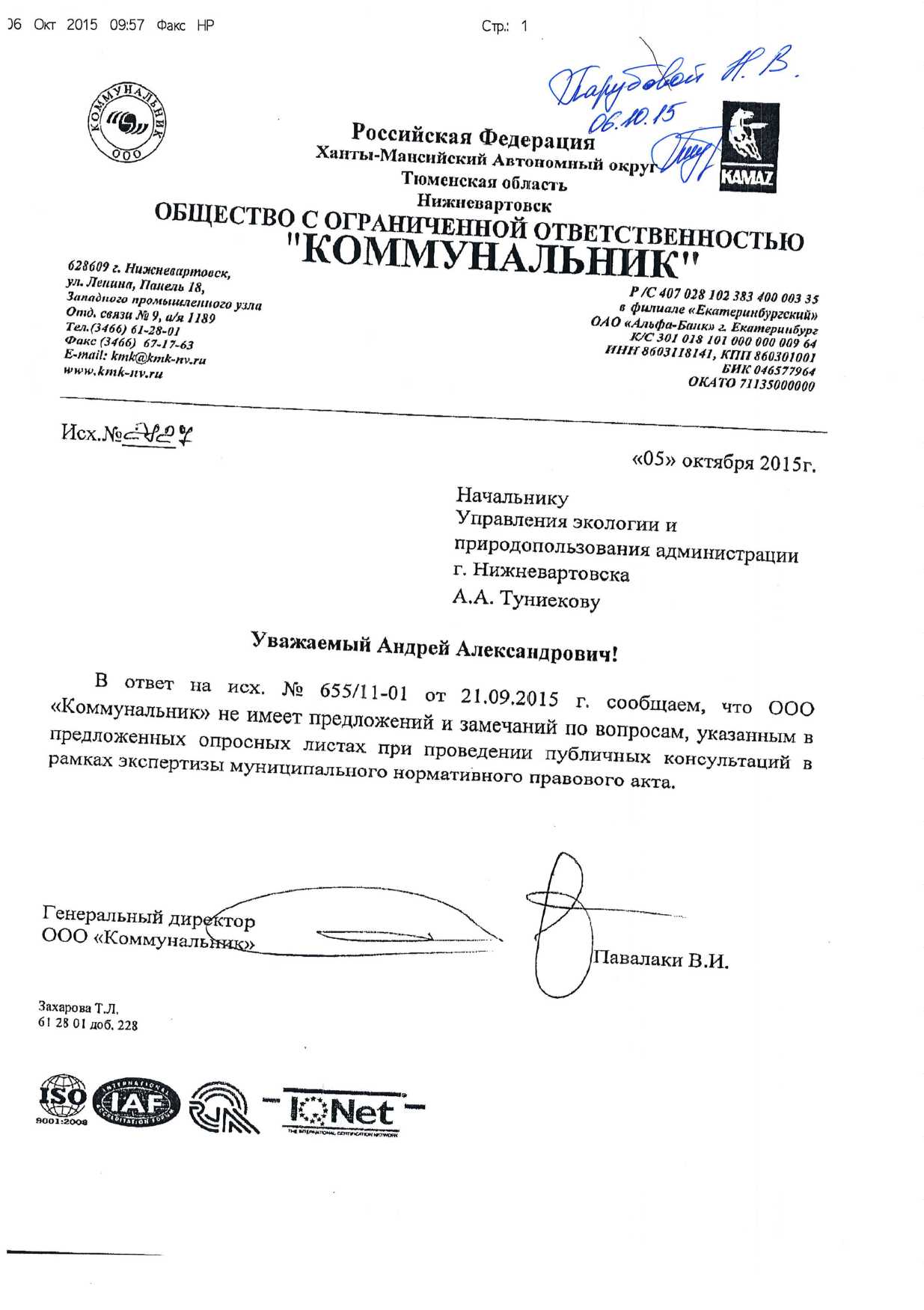 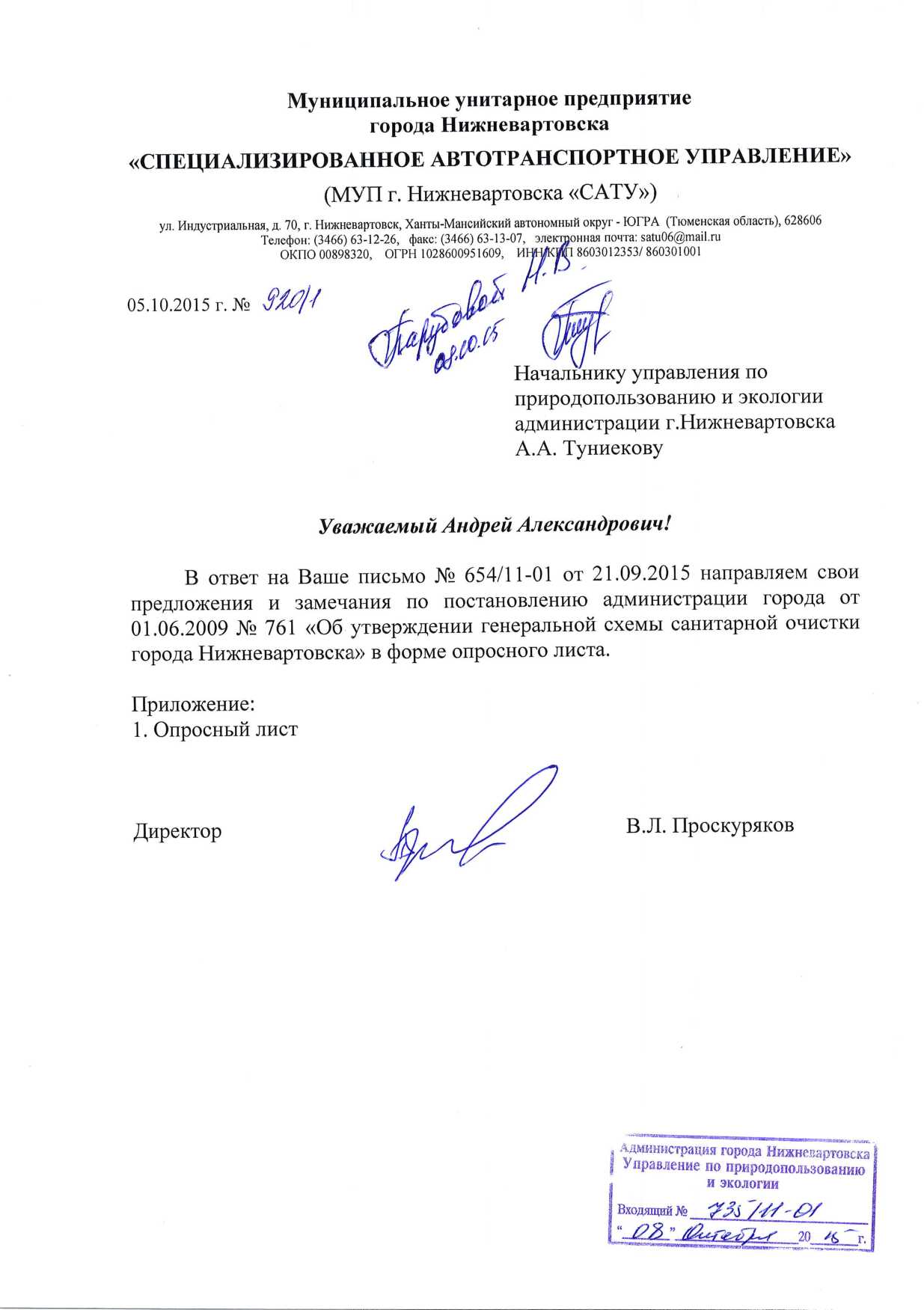 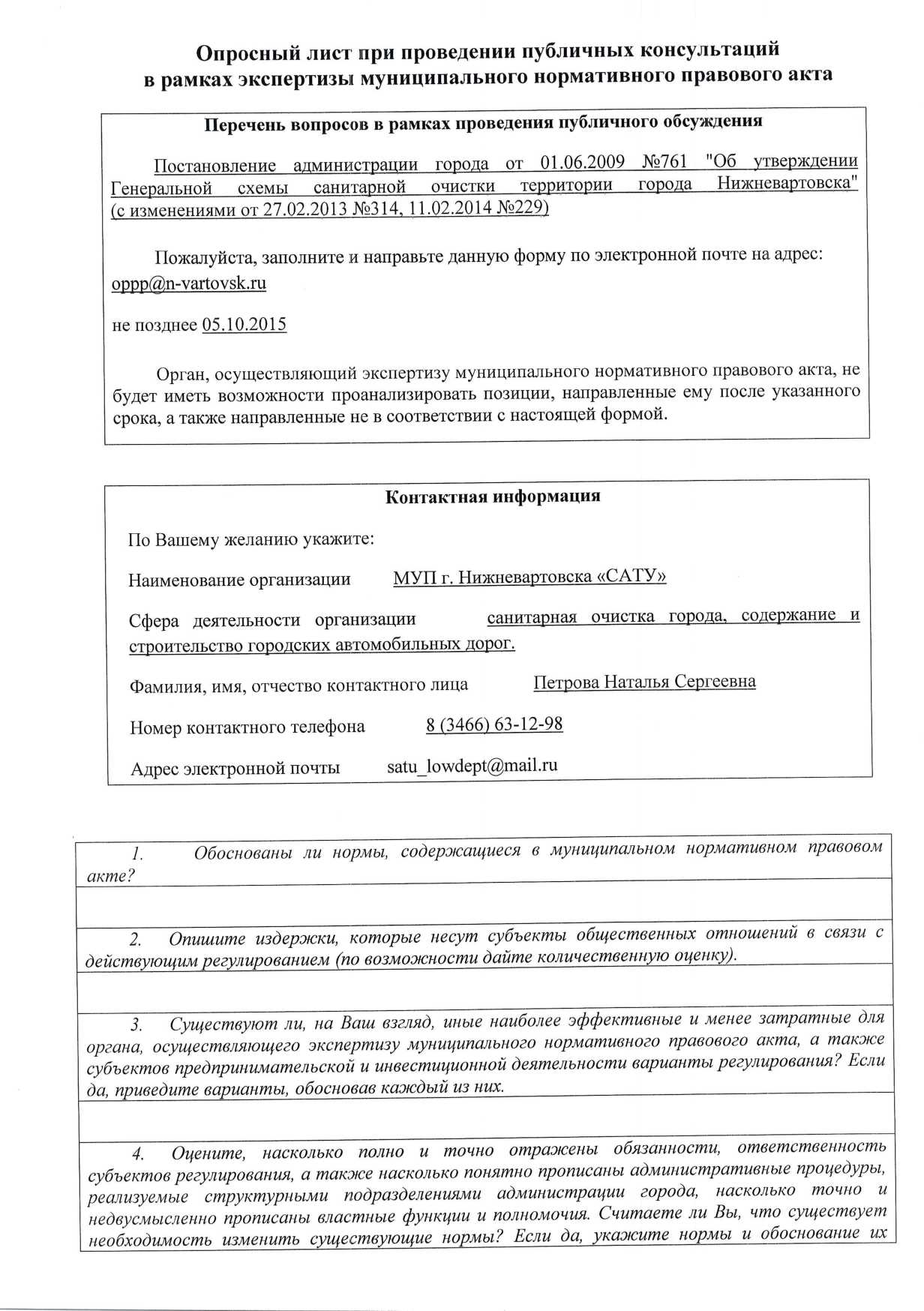 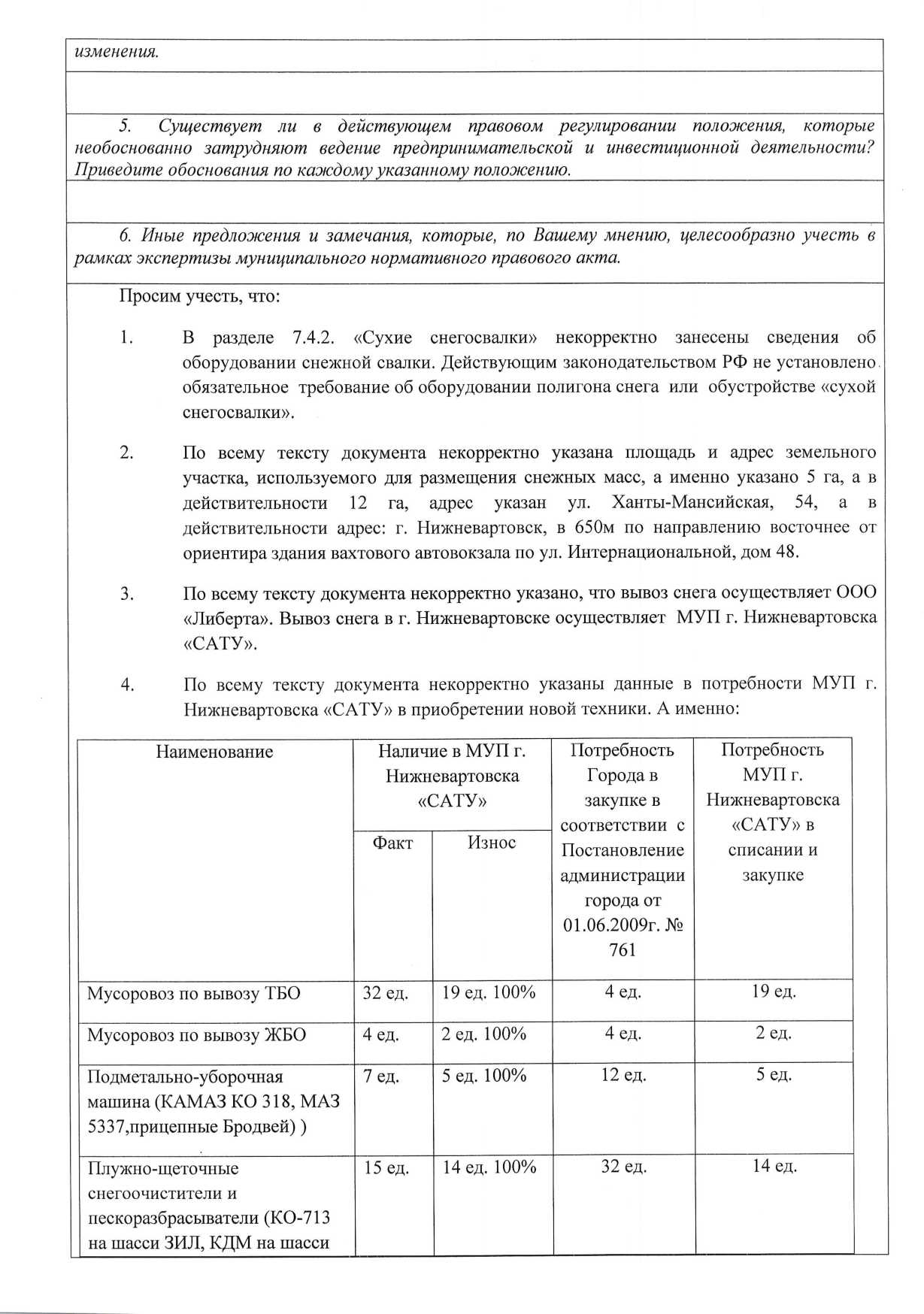 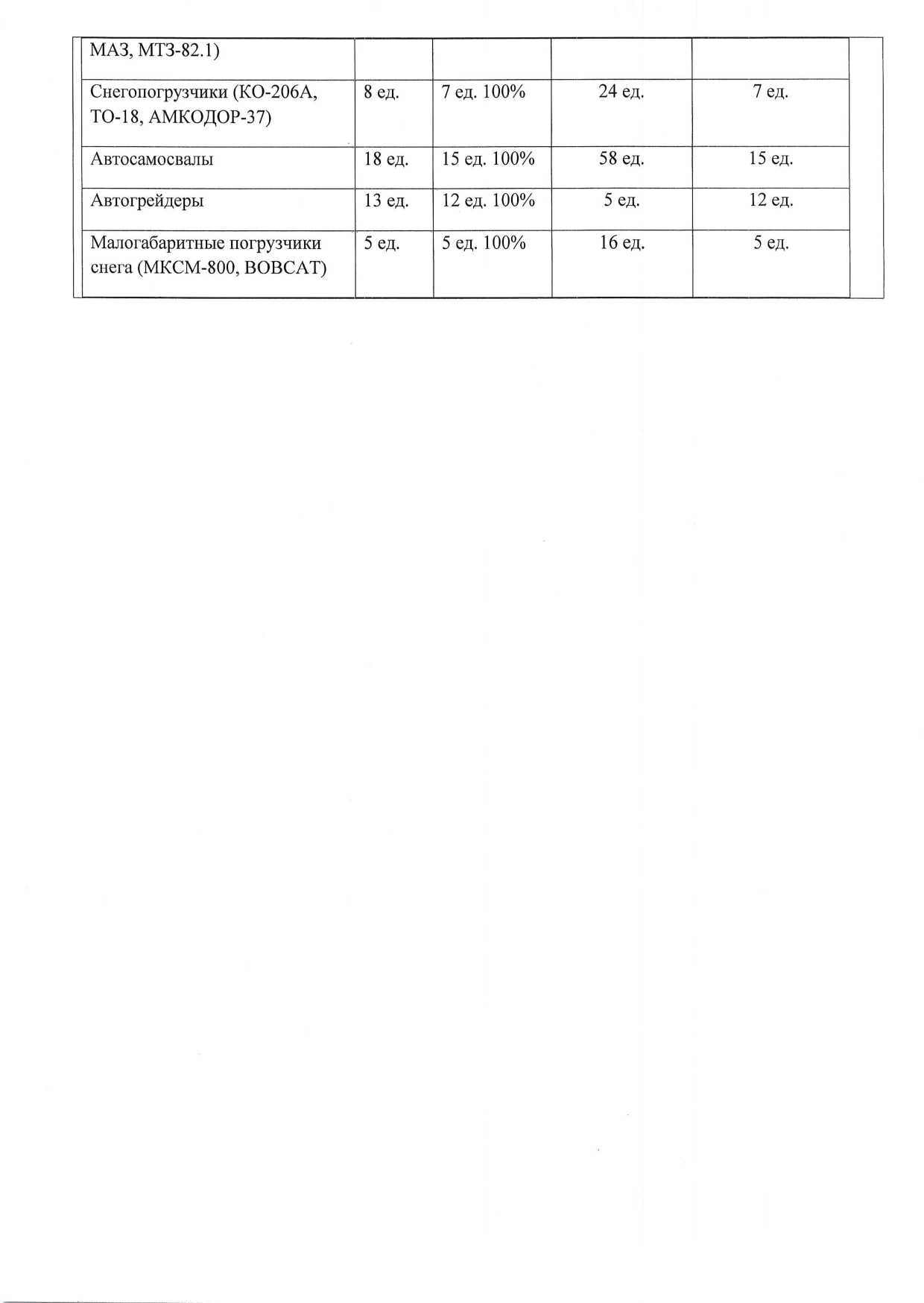 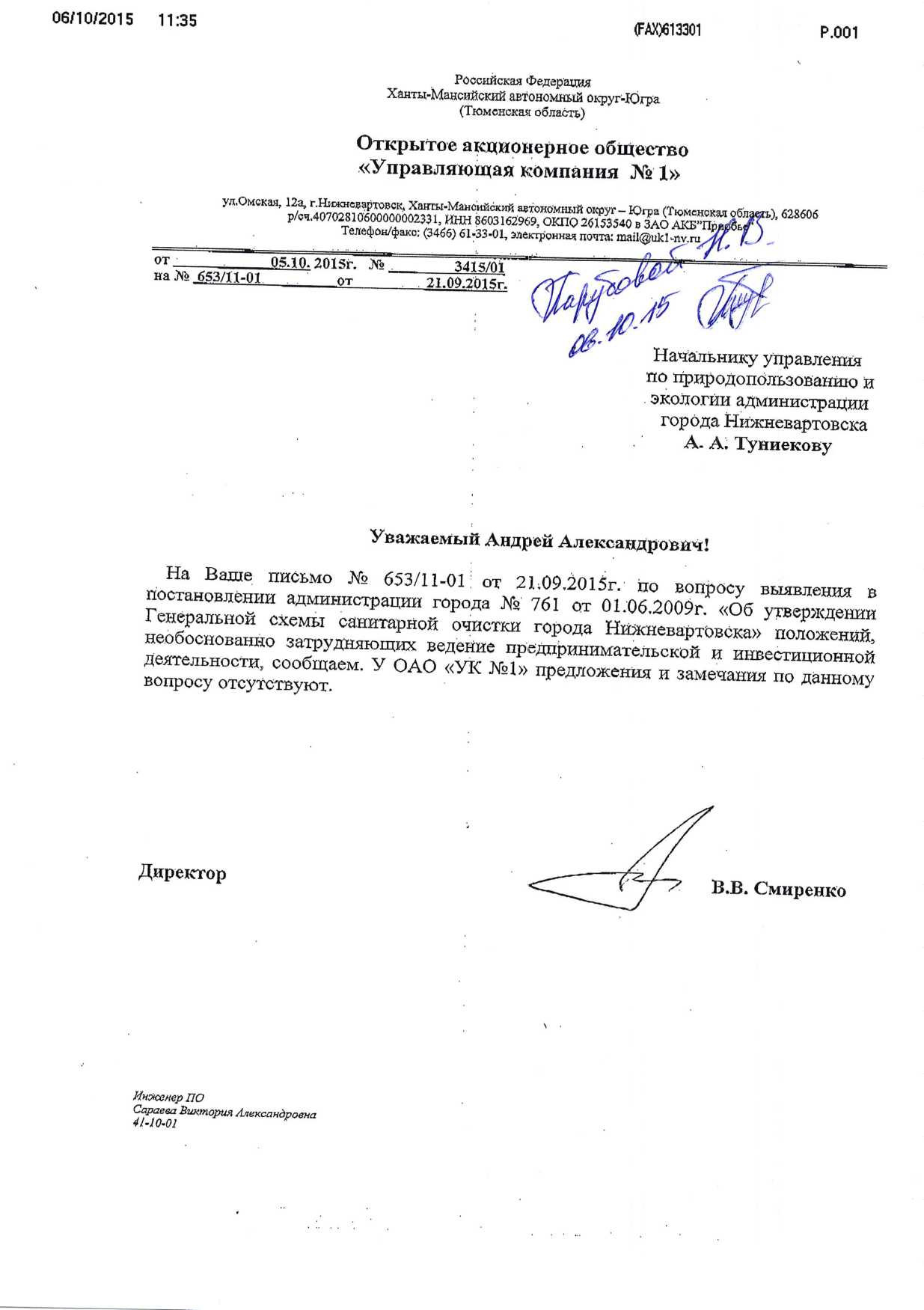 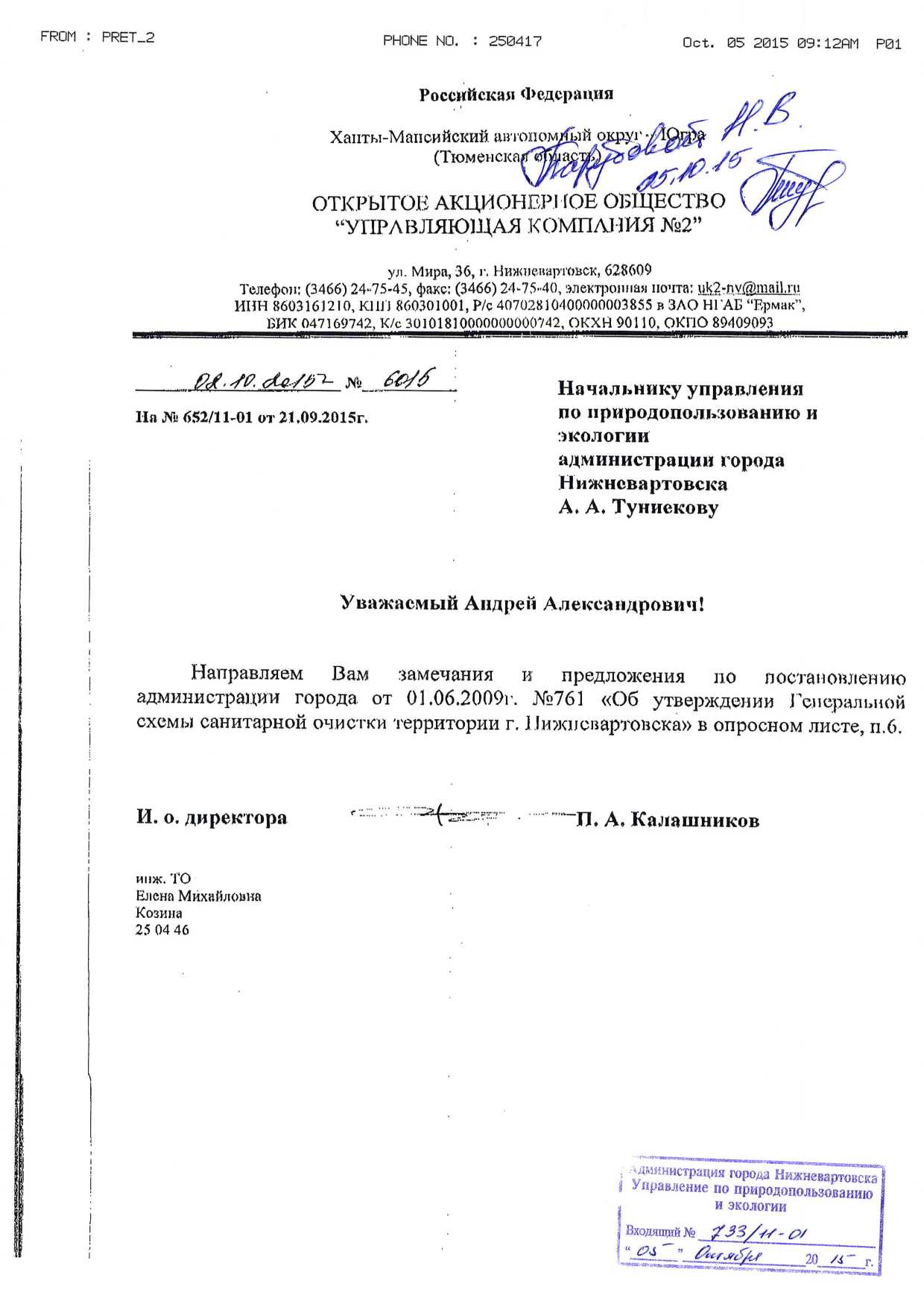 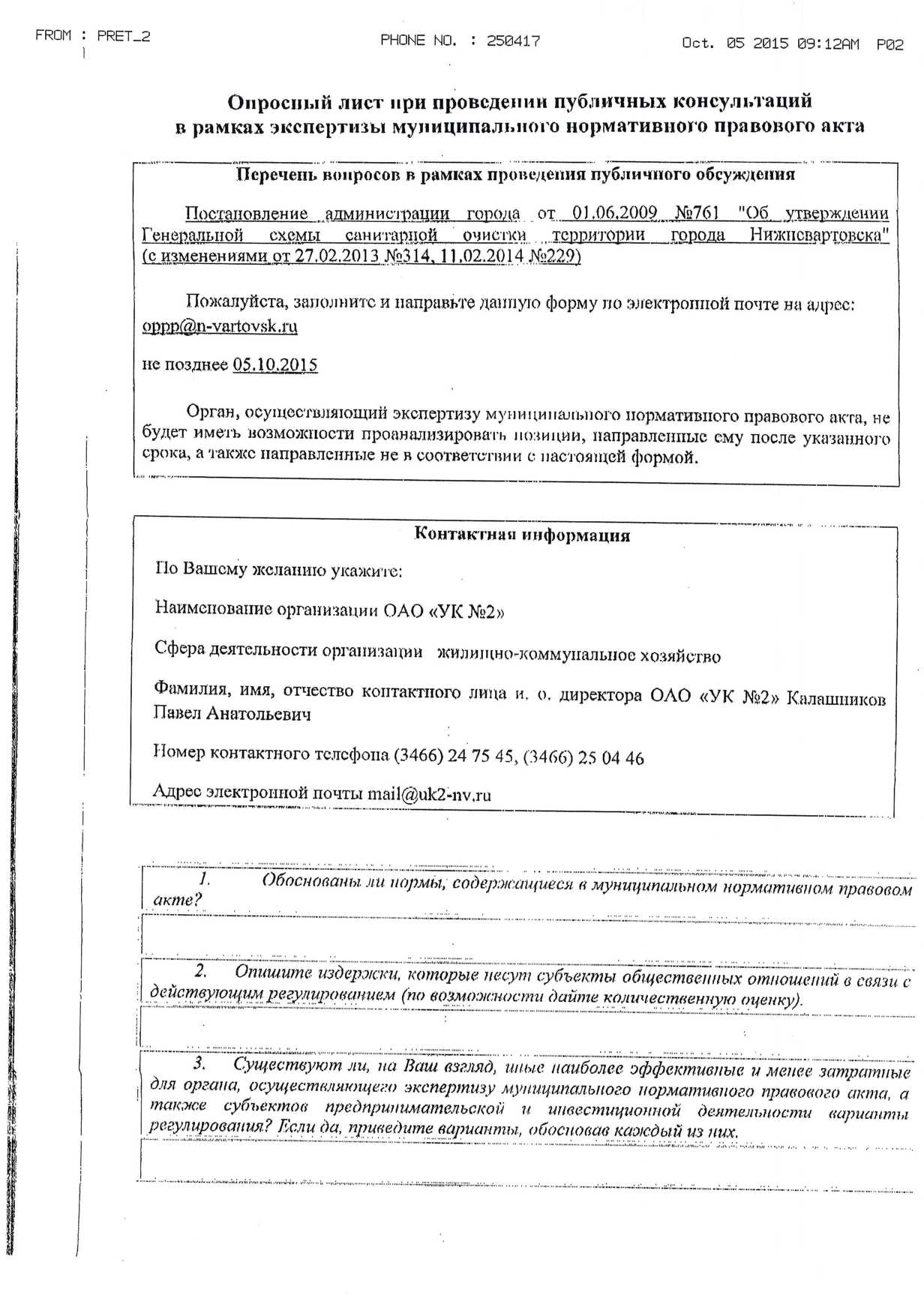 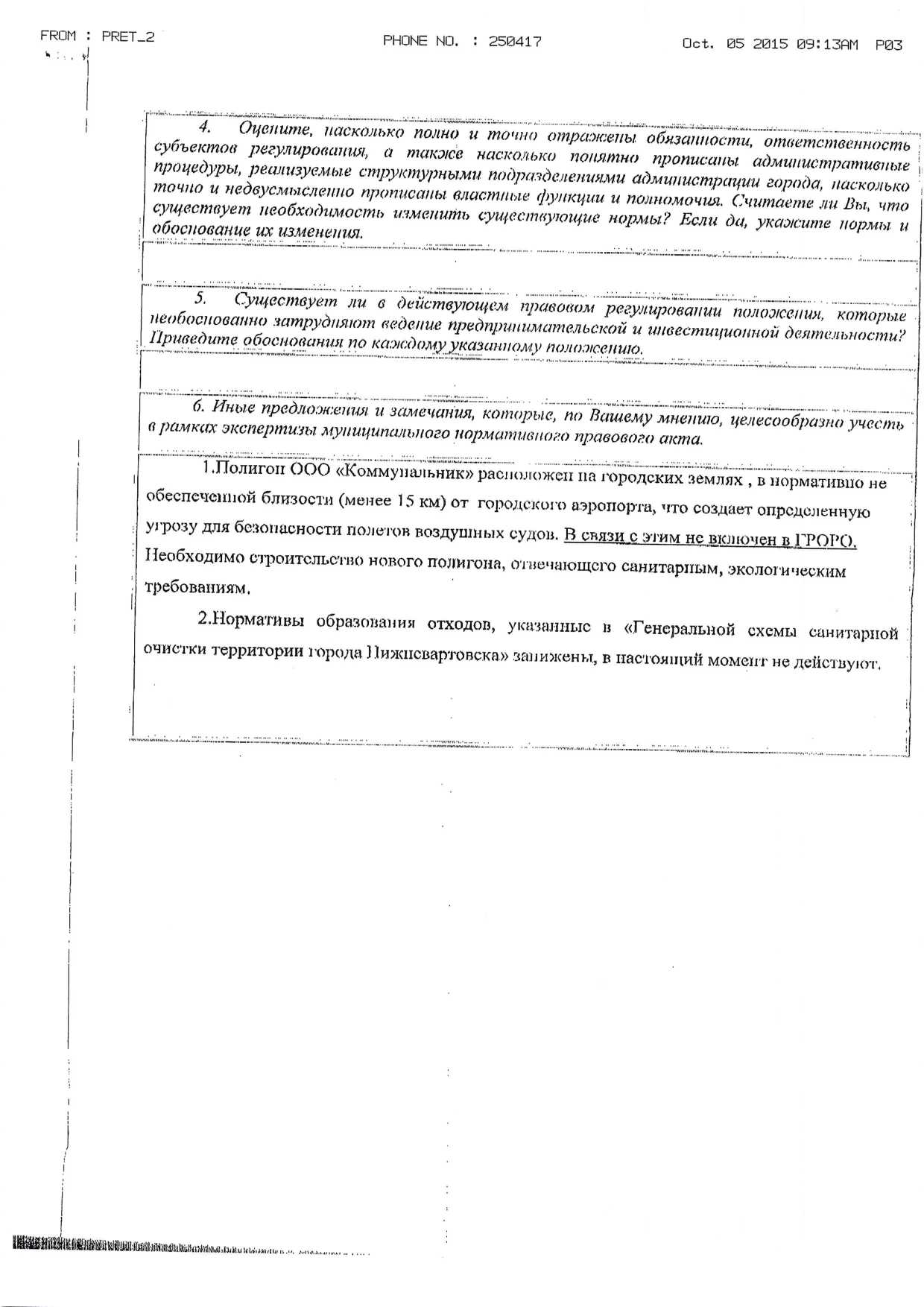 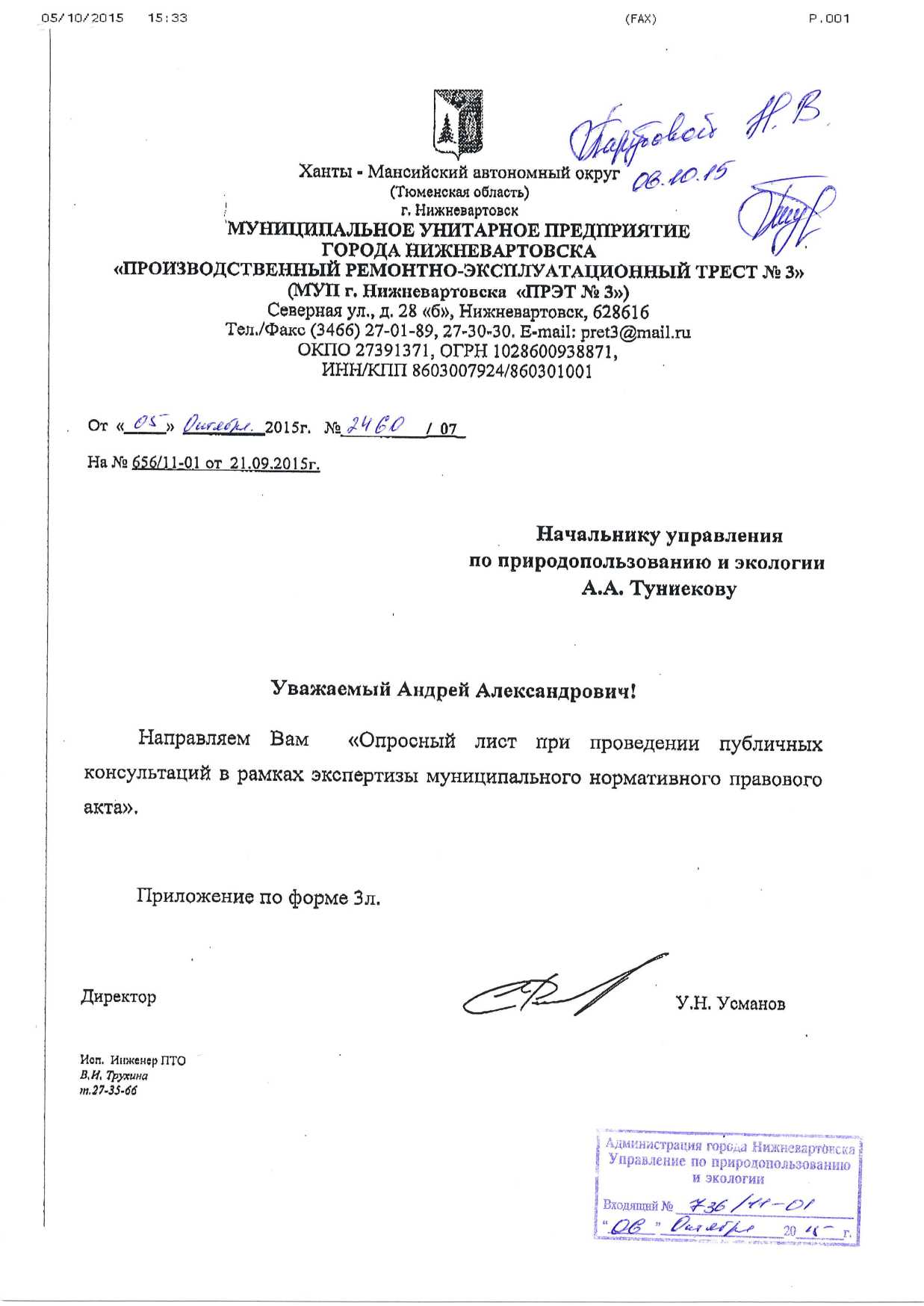 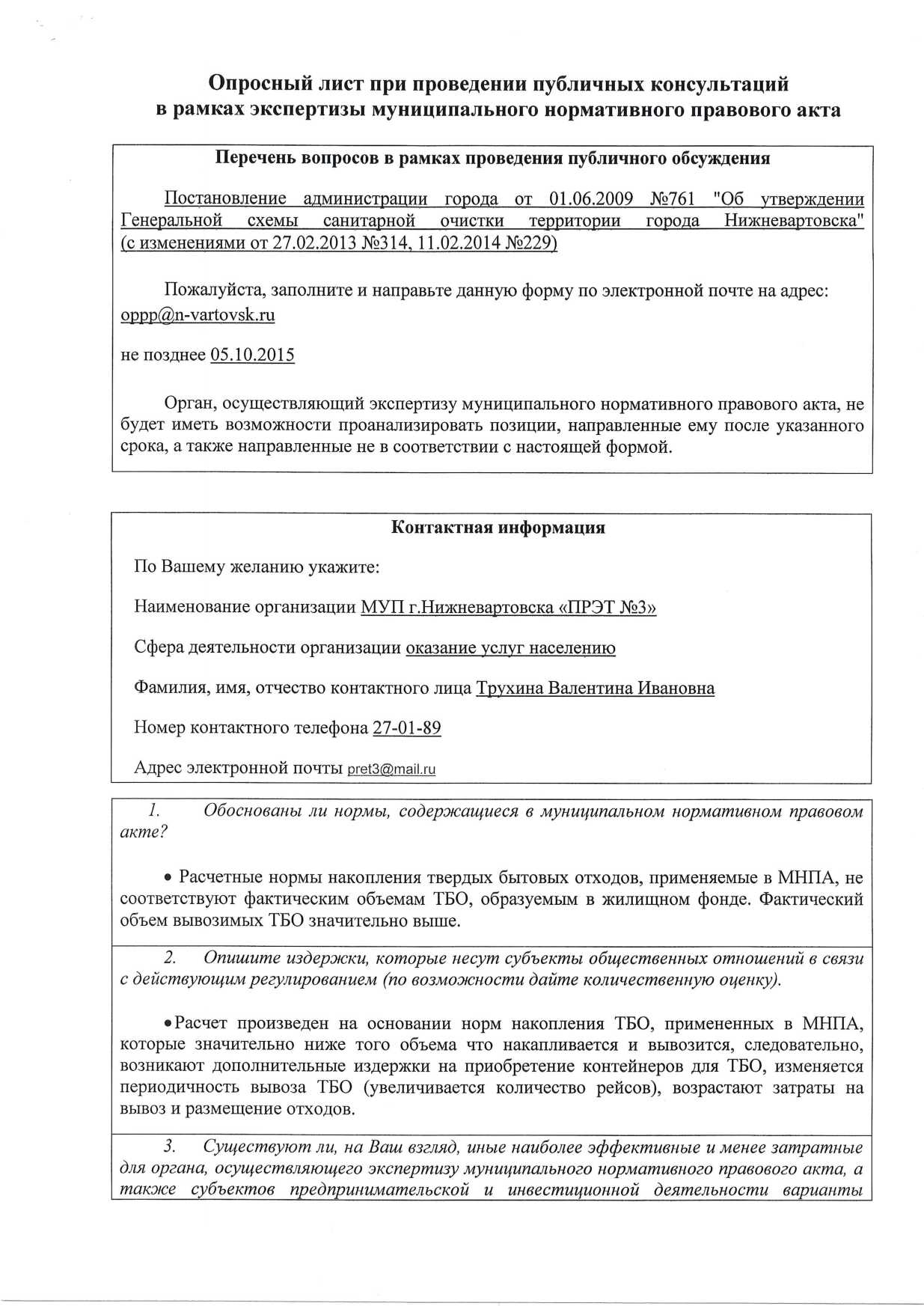 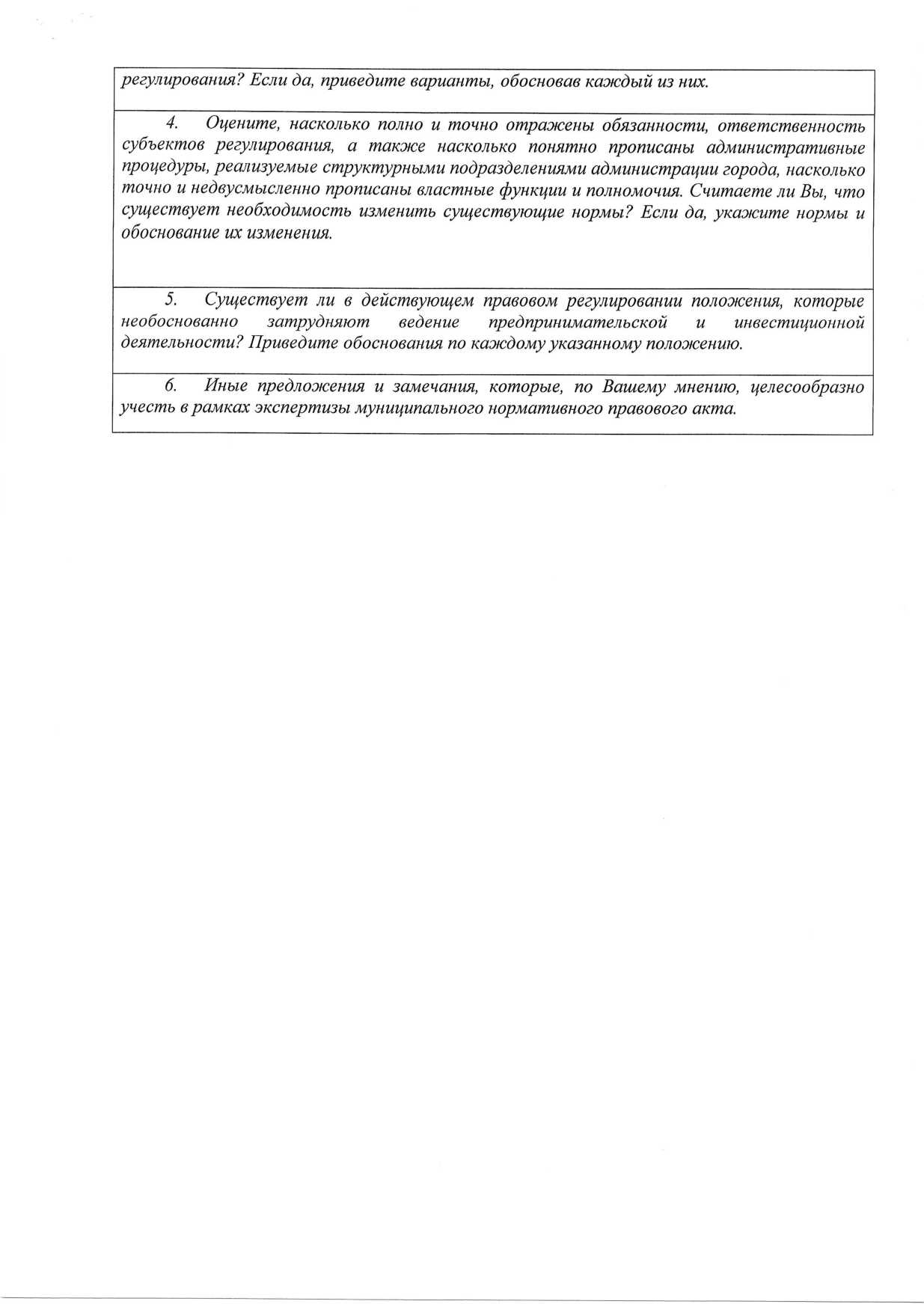 Результаты публичных консультацийРезультаты публичных консультацийРезультаты публичных консультацийнаименование субъекта публичныхконсультацийвысказанное мнение(замечания и (или) предложения)позиция регулирующегооргана или органа,осуществляющегоэкспертизу (с обоснованием позиции)ООО "Коммунальник"	ООО "Коммунальник"Предложения и замечания отсутствуют-МУП г. Нижневартовска "САТУ"Поступили следующие замечания к МНПА:1. В разделе 7.4.2 «Сухие снегосвалки» некорректно занесены сведения об оборудовании снежной свалки. Действующим законодательством РФ не установлено обязательное требование об оборудовании полигона снега или обустройстве «сухой снегосвалки». 2. По всему тексту документа некорректно указана площадь и адрес земельного участка, используемого для размещения снежных масс, а именно указано 5 га, а в действительности 12 га, адрес указан ул. Ханты-Мансийская, 54, а в действительности адрес: г. Нижневартовск, в 650 м по направлению восточнее от ориентира здания вахтового автовокзала по ул. Интернациональной, 48.3. По всему тексту документа некорректно указано, что вывоз снега осуществляет ООО "Либерта". Вывоз снега в г. Нижневартовске осуществляет МУП г. Нижневартовска "САТУ". 4. По всему тексту документа некорректно указаны данные в потребности МУП г. Нижневартовска "САТУ" в приобретении новой техникиКорректировка Генеральной схемы санитарной очистки территории города Нижневартовска включена в перечень основных мероприятий муниципальной программы"Оздоровление экологической обстановки в городе Нижневартовске в 2016-2020 годах", утвержденной постановлением администрации города от 23.07.2016 №1378, на 2017 год. Замечания будут учтены при корректировке МНПА ОАО "Управляющая компания №1"Предложения и замечания отсутствуют-ОАО "Управляющая компания №2"Поступили следующие замечания к МНПА:1. Полигон ООО "Коммунальник" расположен на городских землях, в нормативно не обеспеченной близости (менее 15 км) от городского аэропорта, что создает определенную угрозу для безопасности полетов воздушных судов. В связи с этим не включен в государственный реестр объектов размещения отходов (ГРОРО). Необходимо строительство нового полигона, отвечающего санитарным, экологическим требованиямВ настоящее время в соответствии с государственным контрактом от 30.12.2014 №173/14, заключенным КУ "УКС Югры" с ООО "ГеоТехПроект", выполнены изыскательские и ведутся проектные работы по объекту "Комплексный межмуниципальный полигон твердых бытовых отходов для городов Нижневартовск и Мегион, поселений Нижневартовского района". Полигон будет расположен на территории Нижневартовского района, в 6 км от города Мегион, что соответствует всем нормативным требованиям действующего законодательства.Окончание строительства нового полигона запланировано на 2018 год2. Нормативы образования отходов, указанные в "Генеральной схеме санитарной очистки территории города Нижневартовска" занижены, в настоящий момент не действуютИзменениями, внесенными в Федеральный закон от 24.06.1998 №89-ФЗ "Об отходах производства и потребления", с 01.01.2016 установление нормативов накопления твердых коммунальных отходов отнесено к полномочиям субъектов Российской Федерации МУП г. Нижневартовска "ПРЭТ №3"Поступили следующие замечания к МНПА:По пункту 1 опросного листа: Расчетные нормы накопления твердых бытовых отходов, применяемые в МНПА, не соответствуют фактическим объемам ТБО, образуемым в жилищном фонде. Фактический объем вывозимых ТБО значительно выше.По пункту 2 опросного листа: Расчет произведен на основании норм накопления ТБО, примененных в МНПА, которые значительно ниже того объема, что накапливается и вывозится, следовательно, возникают дополнительные издержки на приобретение контейнеров для ТБО, изменяется периодичность вывоза ТБО (увеличивается количество рейсов), возрастают затраты на вывоз и размещение отходовИзменениями, внесенными в Федеральный закон от 24.06.1998 №89-ФЗ "Об отходах производства и потребления", с 01.01.2016 установление нормативов накопления твердых коммунальных отходов отнесено к полномочиям субъектов Российской Федерации.Корректировка Генеральной схемы санитарной очистки территории города Нижневартовска включена в перечень основных мероприятий муниципальной программы"Оздоровление экологической обстановки в городе Нижневартовске в 2016-2020 годах", утвержденной постановлением администрации города от 23.07.2016 №1378,  на 2017 год. Замечания будут учтены при корректировке МНПА